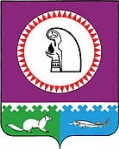 Администрация Октябрьского районаУПРАВЛЕНИЕ ОБРАЗОВАНИЯ ПРИКАЗпгт. ОктябрьскоеОб утверждении результатов муниципального этапа всероссийской олимпиады школьников по обществознанию в 2023-2024 учебном годуВ соответствии с приказом Министерства просвещения Российской Федерации от 27.11.2020 г. №678 «Об утверждении порядка проведения всероссийской олимпиады школьников», приказом Министерства просвещения Российской Федерации от 26.01.2023 №55 «О внесении изменений в Порядок проведения всероссийской олимпиады школьников, утвержденный приказом Министерства просвещения Российской Федерации от 27.11.2020 №678», приказом Управления образования администрации Октябрьского района от 21.11.2022 №1042-од «Об утверждении списочного состава участников муниципального этапа всероссийской олимпиады школьников по обществознанию в 2023-2024 учебном году»,ПРИКАЗЫВАЮ:Утвердить:1.1. Протокол результатов участников муниципального этапа всероссийской олимпиады школьников по обществознанию в 2023-2024 учебном году согласно приложению 1 к настоящему приказу.1.2. Рейтинг победителей муниципального этапа всероссийской олимпиады школьников по обществознанию в 2023-2024 учебном году согласно приложению 2 к настоящему приказу.1.3. Рейтинг призеров муниципального этапа всероссийской олимпиады школьников по обществознанию в 2023-2024 учебном году согласно приложению 3 к настоящему приказу2. Заместителю директора муниципального казённого учреждения «Центр развития образования Октябрьского района» Фаевой Т.А. обеспечить рассылку и размещение настоящего приказа на официальном сайте Управления образования администрации Октябрьского района.3. Контроль исполнения приказа оставляю за собой.Заместитель начальника                                                                    Управления образования                                                                                           П.Е. Побежимоваадминистрации Октябрьского района	   		                                Исполнитель:Заместитель директораМуниципального казенного учреждения«Центр развития образования Октябрьского района»Фаева Татьяна Андреевнасот. 89293262894e-mail: tat.faeva2015@yandex.ru Приложение 1 к приказуУправления образования администрации Октябрьского района от 01.12.2023 №1098-одПротокол результатов участников муниципального этапа всероссийской олимпиады школьниковпо обществознанию в 2023-2024 учебном годуПриложение 2 к приказуУправления образованияадминистрации Октябрьского района от 01.12.2023 №1098-одРейтинг победителей муниципального этапа всероссийской олимпиады школьников по обществознанию в 2023-2024 учебном годуПриложение 3 к приказуУправления образованияадминистрации Октябрьского района от 01.12.2023 №1098-одРейтинг призёров муниципального этапа всероссийской олимпиады школьников по обществознанию в 2023-2024 учебном году«1»декабря2023 г№1098-од№ п/пФамилия, имя, отчество участника муниципального этапа (полностью)КлассКоличество набранных баллов в турахКоличество набранных баллов в турахОбщее кол-во баллов участникаПроцент выполнения работыМестоСтатус (победитель, призёр, участник)Наименование общеобразовательной организации№ п/пФамилия, имя, отчество участника муниципального этапа (полностью)Класс1 часть2 частьОбщее кол-во баллов участникаПроцент выполнения работыМестоСтатус (победитель, призёр, участник)Наименование общеобразовательной организацииИбрагимова Лейла Давудкызы732-3232УчастникМБОУ «Приобская СОШ»Колобов Рамазан Закирович720-2020УчастникМБОУ «Сергинская СОШ им. Н.И. Сирина»Кузнецов Артем Станиславович765-65651ПобедительМБОУ «Нижненарыкарская СОШ»Рыжих София Андреевна741-4141УчастникМБОУ «Малоатлымская СОШ»Пантелеева Мария Андреевна732-3232УчастникМБОУ «Унъюганская СОШ №2им. Альшевского М.И.»Шарапова Наталья Александровна765-65651ПобедительМБОУ «Большелеушинская СОШ»,п. ГорнореченскВолкова Карина Романовна737-3737УчастникМБОУ «Перегребинская СОШ»Манаков Павел Алексеевич745-4545УчастникМБОУ «Андринская СОШ»Довжинская Ульяна Романовна721-2121УчастникМБОУ «Малоатлымская СОШ»Клюкина Варвара Сергеевна750-50502ПризерМБОУ «Перегребинская СОШ»Проценко Артём Алексеевич738-3838УчастникМБОУ «Перегребинская СОШ»Климов Артём Михайлович740-4040УчастникМБОУ «Перегребинская СОШ»Артюх Диана Игоревна740-4040УчастникМБОУ «Перегребинская СОШ»Китов Артемий Викторович744-4444УчастникМБОУ «Октябрьская СОШ им. Н. В. Архангельского»Шабанов Егор Денисович730-3030УчастникМБОУ «Приобская СОШ»Васильева Варвара Денисовна876-76761ПобедительМБОУ «Комсомольская ООШ»Ичеткина Таисия Валерьевна835-3535	УчастникМБОУ «Карымкарская СОШ»Лихачева Ольга Сергеевна864-64642ПризерМБОУ «Приобская СОШ»Стеганцева Ксения Александровна845-4545УчастникМБОУ «Сергинская СОШ им. Н.И. Сирина»Кутлубаева Яна Марсовна864-64642ПризерМБОУ «Приобская СОШ»Шестакова Александра Евгеньевна844-4444УчастникМБОУ «Приобская СОШ»Берсенев Евгений Борисович846-4646УчастникМБОУ «Приобская СОШ»Покрищенко Дарья Владимировна843-4343УчастникМБОУ «Сергинская СОШ им. Н.И. Сирина»Дзембовский Андрей Сергеевич854-5454УчастникМБОУ «Приобская СОШ»Кравченко Ульяна Витальевна862-62623ПризерМБОУ «Приобская СОШ»Боровкова Ангелина Андреевна821-2121УчастникМБОУ «Малоатлымская СОШ»Мартюшова Юлия Дмитриевна833-3333УчастникМБОУ «Октябрьская СОШ им. Н. В. Архангельского»Лопаткин Захар Павлович854-5454УчастникМБОУ «Большелеушинская СОШ», п. ГорнореченскЛомтев Никита Сергеевич837-3737УчастникМБОУ «Малоатлымская СОШ»Савинов Ярослав Вячеславович830-3030УчастникМБОУ «Октябрьская СОШ им. Н. В. Архангельского»Иванова Софья Евгеньевна825-2525УчастникМБОУ «Андринская СОШ»Котельникова Софья Николаевна847-4747УчастникМБОУ «Унъюганская СОШ №2 им. Альшевского М.И.»Попкова Татьяна Александровна829-2929УчастникМБОУ «Октябрьская СОШ им. Н,В. Архангельского», п. КормужиханкаБогданов Богдан Иванович832-3232УчастникМБОУ «Перегребинская СОШ»Шпак Ксения Андреевна821-2121УчастникМБОУ «Каменная СОШ», с. ПальяновоМакаренко Иван Сергеевич859-5959участникМБОУ «Комсомольская ООШ»Елохова Екатерина Олеговна835-3535УчастникМБОУ «Унъюганская СОШ №2 им. Альшевского М.И.»Крещёнова София Сергеевна842-4242УчастникМБОУ «Унъюганская СОШ №2 им. Альшевского М.И.»Яковлева Виктория Николаевна943,522338УчастникМБОУ «Унъюганская СОШ №2 им. Альшевского М.И.Кузина Яна Андреевна944,502237УчастникМБОУ «Перегребинская СОШ»Огорелкова Елизавета Николаевна934,541931УчастникМБОУ «Перегребинская СОШ»Коротина Мария Антоновна961,5031513ПризёрМБОУ «Унъюганская СОШ №1»Сабурова Валерия Вячеславовна963,5032532ПризёрМБОУ «Унъюганская СОШ №1»Дерова София Михайловна954,5731513ПризёрМБОУ «Унъюганская СОШ №1»Авдонин Всеволод Александрович94152338УчастникМБОУ «Унъюганская СОШ №2 им. Альшевского М.И.Сюняева Ульяна Дамировна939,562338УчастникМБОУ «Унъюганская СОШ №2 им. Альшевского М.И.Чигрова Ксения Артемьевна969,5035581ПобедительМБОУ «Унъюганская СОШ №1»Щербакова Валерия Николаевна92201118УчастникМБОУ «Малоатлымская СОШ»Аргоков Антон Юрьевич947,532542УчастникМБОУ «Большелеушинская СОШ»Кузьменко Ангелина Романовна933,551932УчастникМБОУ «Сергинская СОШ им. Н.И. Сирина»Сургучева Алена Евгеньевна92431423УчастникМБОУ «Сергинская СОШ им. Н.И. Сирина»Иванова Ангелина Александровна1073539652призерМБОУ «Приобская СОШ»Андреева Анастасия Сергеевна105903049УчастникМБОУ «Унъюганская СОШ №1»Яцкевич Нонна Александровна1060,503050участникМБОУ «Приобская СОШ»Сергеева Софья Сергеевна105702948УчастникМБОУ «Унъюганская СОШ №1»Вишевник Лаура Рамазановна1069034573ПризёрМБОУ «Приобская СОШ»Кириченко Валерия Вячеславовна105802948УчастникМБОУ «Унъюганская СОШ №1»Злыгостева Алина Дмитриевна1033,521830УчастникМБОУ «Перегребинская СОШ»Попова Алиса Станиславовна106063355УчастникМБОУ «Нижненарыкарская СОШ»Ленин Григорий Сергеевич1053,522846УчастникМБОУ «Перегребинская СОШ»Климцев Данил Евгеньевич1044105445Участник МБОУ «Унъюганская СОШ №2 им. Альшевского М.И.»Богданова Златовласа Владимировна105586353участникМБОУ «Карымкарская СОШ»Виноградова Карина Леонидовна1051,5859,550УчастникМБОУ «Сергинская СОШ им. Н.И. Сирина»Слинкина Татьяна Александровна105966554участникМБОУ «Перегребинская СОШ»Шилов Егор Денисович1046.5854.546УчастникМБОУ «Унъюганская СОШ №2 им. Альшевского М.И.»Шеманчук Дарья Олеговна10701080671ПобедительМБОУ «Талинская СОШ»Лялина Екатерина Сергеевна11701282682ПризерМБОУ «Нижненарыкарская СОШ»Приходько Варвара Андреевна1173.5881.567.93ПризерМБОУ «Нижненарыкарская СОШ»Андреичева Ксения Сергеевна1171.51081.567.93ПризерМБОУ «Унъюганская СОШ №1»Любимова Снежана Даниловна116487260%УчастникМБОУ «Унъюганская СОШ №1»Бурменская Валерия Андреевна116206252%УчастникМБОУ «Унъюганская СОШ №1»Кузнецова Анастасия Денисовна116406453%УчастникМБОУ «Унъюганская СОШ №1»Водопьянова Виолетта Максимовна1164107462%УчастникМБОУ «Большеатлымская СОШ»Попович Ева Ивановна1144125848%УчастникМБОУ «Унъюганская СОШ №2 им. Альшевского М.И.»Костин Андрей Владимирович114685445%УчастникМБОУ «Нижненарыкарская СОШ»Яковлев Владимир Николаевич115586352.5%УчастникМБОУ «Унъюганская СОШ №2 им. Альшевского М.И.»Антощук Руслана Андреевна11751287 72.5%1Победитель МБОУ «Приобская СОШ»Круглов Виктор Андреевич115505549%УчастникМБОУ «Приобская СОШ»Додух Лидия Андреевна116206252%УчастникМБОУ «Каменная СОШ»Калинчук Полина Алексеевна117107159%УчастникМБОУ «Приобская СОШ»Кирсанов Илья Андреевич1157147159%УчастникМБОУ «Приобская СОШ»Константинова Анастасия Павловна117087865%УчастникМБОУ «Большеатлымская СОШ»Уфимцева Дарья Денисовна116226453%УчастникМБОУ «Перегребинская СОШ»Белко Владимир Павлович114364941%УчастникМБОУ «Малоатлымская СОШ»Камалова Карина Ильнаровна113584336%УчастникМБОУ «Андринская СОШ»Брант Софья Александровна1157106756%УчастникМБОУ «Перегребинская СОШ»Орехова Эвилина Дмитриевна1144125647%УчастникМБОУ «Карымкарская СОШ»Мадрига Алексей Михайлович1150156554%УчастникМБОУ «Андринская СОШ»Поторочин Виталий Алексеевич116657159%УчастникМБОУ «Октябрьская СОШим. Н. В. Архангельского», п. КормужиханкаДевешова Камилла Расуловна116106150%УчастникМБОУ «Каменная СОШ»№ п/пФамилия, имя, отчество участника муниципального этапа (полностью)КлассОбщее кол-во баллов участникаПроцент выполнения работыМесто(1, 2, 3)Статус участника (победитель, призер)Наименование общеобразовательной организации№ п/пФамилия, имя, отчество участника муниципального этапа (полностью)КлассОбщее кол-во баллов участникаПроцент выполнения работыМесто(1, 2, 3)Статус участника (победитель, призер)Наименование общеобразовательной организации1Кузнецов Артем Станиславович765651ПобедительМБОУ «Нижненарыкарская СОШ»2Шарапова Наталья Александровна765651ПобедительМБОУ «Большелеушинская СОШ»,п. Горнореченск3Васильева Варвара Денисовна876761ПобедительМБОУ «Комсомольская ООШ»4Чигрова Ксения Артемьевна969,5581ПобедительМБОУ «Унъюганская СОШ №1»5Шеманчук Дарья Олеговна1080671ПобедительМБОУ «Талинская СОШ»6Антощук Руслана Андреевна1187 72.51Победитель МБОУ «Приобская СОШ»№ п/пФамилия, имя, отчество участника муниципального этапа (полностью)КлассОбщее кол-во баллов участникаПроцент выполнения работыМестоСтатус (победитель, призёр, участник)Наименование общеобразовательной организации№ п/пФамилия, имя, отчество участника муниципального этапа (полностью)КлассОбщее кол-во баллов участникаПроцент выполнения работыМестоСтатус (победитель, призёр, участник)Наименование общеобразовательной организации1Клюкина Варвара Сергеевна750502ПризерМБОУ «Перегребинская СОШ»2Лихачева Ольга Сергеевна864642ПризерМБОУ «Приобская СОШ»3Кутлубаева Яна Марсовна864642ПризерМБОУ «Приобская СОШ»4Кравченко Ульяна Витальевна862623ПризерМБОУ «Приобская СОШ»5Коротина Мария Антоновна931513ПризёрМБОУ «Унъюганская СОШ №1»6Сабурова Валерия Вячеславовна932532ПризёрМБОУ «Унъюганская СОШ №1»7Дерова София Михайловна931513ПризёрМБОУ «Унъюганская СОШ №1»8Иванова Ангелина Александровна1039652призерМБОУ «Приобская СОШ»9Вишевник Лаура Рамазановна1034573ПризёрМБОУ «Приобская СОШ»10Лялина Екатерина Сергеевна1182682ПризерМБОУ «Нижненарыкарская СОШ»11Приходько Варвара Андреевна1181.567.93ПризерМБОУ «Нижненарыкарская СОШ»12Андреичева Ксения Сергеевна1181.567.93ПризерМБОУ «Унъюганская СОШ №1»